FILM STUDIO effeActor Agencydi Flavia Benedetto___________________________________Tel. (0187) 302254 Cell. 328 5490130WWW.FILMSTUDIOEFFE.COME-mail: info@filmstudioeffe.comFRANCESCO TOSTINato il 27/03/1965                a: Cosenza (CS)Alt. 1,82 m                            peso: 77 Kgtaglia: 50/Lcollo:41/ 42                             scarpe: 43capelli: brizzolati  occhi: verdiDialetti: Romanesco/Napoletano/Calabrese/SicilianoSport: Basket, Pallavolo.Skills: Danza (ho danzato a livello professionistico).
RECAPITI PERSONALI: 
cell. 389.9616642      e.mail: teatrotosti@gmail.com   Matricola Enpals: 2438024Formazione Professionale:Studia Teatro presso la Compagnia/Accademia TeatroSenzaTempo di Roma.Ha studiato con:
Antonio Nobili (recitazione e impostazione della voce),Rossella Rocchi (dizione),Simone Sabani (acting on camera).Stage/Laboratori Intensivi:"Dal testo alla rappresentazione" – Università la Sapienza con Andrea Cosentino"Tecniche teatrali e di rappresentazione" – Università la Sapienza con Dario D’Ambrosi"La voce come strumento" – con Mamadou Dioume"La drammaturgia contemporanea" – Giovanni Iorio GiannoliESPERIENZE PROFESSIONALITeatro-“Ce n’est q’un debut” di Umberto Marino, regia: F.Tosti                -“Italia – Germania 4-3” di Umberto Marino, regia: F.Tosti-“Natale in casa Cupiello” di E.De Filippo, regia: A. Berruto           -“il mercante di Venezia” di W.Shakespeare, regia: A. Nobili-“La strana coppia” di Neil Simon, regia: M. Miconi                        -“Questi fantasmi” di E.De Filippo, regia: F.Tosti-“E fuori nevica” di V.Salemme, regia: A.Berruto                            -“Uomo e Galantuomo” di E. De Filippo, regia: A. Berruto-“Atti Unici” di E.De Filippo, regia: G. Paterni                                 -“Due in uno” di R.Cooney, regia: A.Berruto-“Taxi a due piazze” di R. Cooney, regia: A.Berruto                      -“Roxie” testo e regia: S.Caparrelli-“A piedi nudi sul palco” testo e regia di F.Tosti                            -“L’amore è Checov” di A.Checov, regia: F. Tosti-“La fortuna si diverte” di A. Setti, regia: G. Paterni                        -“Una volta nella vita” di G.Clementi, regia: F. Tosti-“Le pillole d’Ercole” di C.M. Hennequin, regia: F.Tosti                 -“Guai in Paradiso” testo e regia di: L.Petrucci-“Ora no, tesoro.” Di R.Cooney”, regia: F.Tuba                             -“Lo specchio di Madama Lucrezia” testo e regia di: G. Paterni-“Vigiliae del secondo millennio” di Daniela Negri - reading di lettura           -“Histoire du Soldat” di C.Ramuz regia di F.Tosti-“Le donne e la resistenza” di Teresa Vergalli - reading di lettura       -“Pazzo d’amore” di Sam Shepard regia A. Nobili-“Due volte Natale” di M.Falaguasta - regia E. Miscio-"Scena Madre" di Arthur Schnitzler - regia B. Bulzomì-"Il Catalogo" di J.C. Carrière - regia di F.Tosti-"La signora con il cagnolino" di Anton Checov - reading di letturaFIGURAZIONI SPECIALICinemaMia Madre di Nanni MorettiSuburra di Stefano SollimaChiamatemi Francesco di Daniele LucchettiL'abbiamo fatta grossa di Carlo VerdoneAssolo di Laura MoranteCondemned to love di Barry MorrowNatale col boss di Volfango De BiasiTvFascination - Rete4Maurizio Costanzo Show - Canale5Forum - Canale5FictionIl tredicesimo apostoloIl restauratore 2I meravigliosi amori anni 70Squadra AntimafiaOnore e rispettoIl paradiso delle signoreTask Force 45Come fai sbagliIl bello delle donneSquadra mobile REGIA TEATRALE“Ce n’est Qu’un debut” di Umberto Marino“Italia – Germania 4-3” di Umberto Marino“Questi Fantasmi” di E.De Filippo“A piedi nudi sul palco” di F.Tosti" Atti unici" di e.De Filippo“L’Amore è Checov” di F.Tosti“Una volta nella vita” di G.Clementi“Histoire du Soldat” di C.Ramuz/Stravinskij“El Matador, racconti desaparecidos” di F.Tosti"Taxi a due piazze" di Ray Cooney"Scena Madre" di Arthur Schnitzler"Il Catalogo" di J.C. CarrièrePUBBLICAZIONIHa scritto, pubblicati dalla “La Mongolfiera Editrice”Collana Teatro:“EL MATADOR racconti desaparecidos”                         “TRE ANNI” (in collaborazione con Stefania Moraiti)  Collana Romanzi:“TRE ANNI” (in collaborazione con Stefania Moraiti)  LABORATORILaboratorio di recitazione per adulti - UNITRE CiampinoLaboratorio di recitazione per adulti - TST RomaLaboratorio di recitazione per bambini - TST RomaLaboratorio di recitazione per ragazzi - IC Leonardo da Vinci CiampinoLaboratorio di recitazione per adulti - Incontrando RomaLaboratorio di recitazione per adulti - TeatrotostiLaboratorio di recitazione per adulti - Italia Nostra CiampinoORGANIZZAZIONE EVENTILIBER…ARTE…CI - Rassegna di Teatro all’apertoOPERAVIVA - Rassegna di musica e guida all’ascolto all’operaCORTI di SCENA - Rassegna di corti Teatrali - Teatro dell’AngeloFIABASTROCCHE - Filastrocche in musica da fiabaTESTIDIVERSI - Rassegna di un laboratorio teatraleINCONTR…ARTE - Notte bianca X municipio di RomaTEATRO NEI CORTILI - Spettacoli teatrali nei cortili del X MunicipioTEATRO da MARCIAPIEDE - Festival di Teatro di stradaDAL MAESTRO AL MIO ESTRO - Percorsi del varietà – Teatro ViganòTEATRO & DINTORNI - Rassegna di Arte e Teatro – Teatro dell’orologioRACCONTI DESAPARECIDOS - Teatro Quirino di Roma – Teatro di DocumentiLE CROCI LE PORTANO I FIGLI - Teatro Aurelio di RomaLA SPINA NEL SENO - Teatro Sala Uno di RomaDIREZIONE ARTISTICA E ORGANIZZATIVATEATRO della LUNASTORTA ARTE & BISTROT Roma li, 12/02/2016					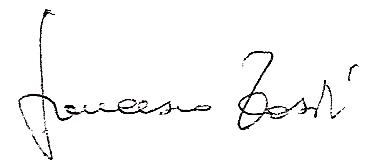 autorizzazione al trattamento dei dati (D.L. 196/03)